DJK Wacker Mecklenbeck e.V.     www.djk-wacker.de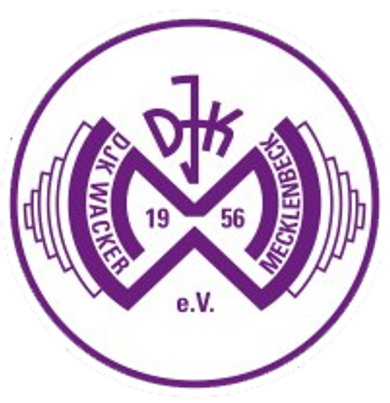 GeschäftsstelleEgelshove 1, 48163 Münster, Telefon 02 51/71 93 31Mo.- Fr. 15.00 – 18.00 Uhr und Di. u. Do. 10.00 – 12.00 Uhr geöffnetAnsprechpartner: Simon Jung: fsj@wacker-djk.deAnmeldung OstercampHiermit melde ich mich verbindlich für die Ferienaktion in der Zeit vom 11.04. – 14.04.2023 bei der DJK Wacker Mecklenbeck an. Das Camp beginnt um 9:30 Uhr und geht bis 15:30 Uhr.Bitte leserlich ausfüllen!!!Anmeldungen werden ab sofort entgegengenommen. □	Ich bezahle die 99€ bar mit Abgabe der Anmeldung in der Geschäftsstelle□	Ich überweise die 99€ auf das Konto DE90 4005 0150 0000 3503 55 mit dem Verwendungszweck: Ostercamp, Name des Kindes□ Ich melde mein Kind zusätzlich für die  Frühbetreuung ab 8:00 Uhr (+20€) anMitzubringen sind: Fußballschuhe, Hallenschuhe, Sportsachen für Drinnen und Draußen, sowie eine Regenjacke._____________________________________________________________Ort / Datum                          Unterschrift des/der gesetzlichen Vertreter(s)      Name, VornameGeburtsdatumMailadresseTelefon(Erreichbar während der Maßnahme)Adresse(Str., Hausnr., PLZ)Sonstige Informationen (Allergien, Krankheiten, etc.)Trikotgröße